Temat dnia: Jak powstaje papier                          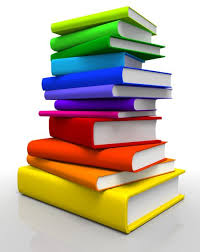 Cele ogólne:Rozbudzanie ciekawości badawczejRozwijanie zainteresowania książkamiLas- zadaniem dzieci jest rozwiązanie zagadki słownej. Dzieci oglądają ilustracje i odpowiadają na pytanie.Są tam duże drzewaOraz grzybki małeCo to jest za miejsce?Wiecie doskonale.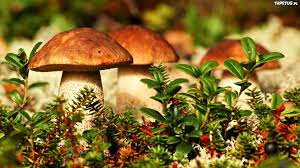 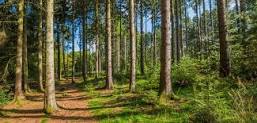 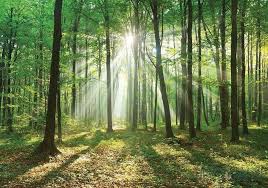 Przed rozpoczęciem rozmowy, włączcie Państwo odgłosy lasu, tak by dzieci mogły poczuć leśny klimat: https://www.youtube.com/watch?v=ZESbEePErKAPytania:Jak wygląda las?Co rośnie w lesie?Jeśli byłeś/byłaś w lesie, jak się tam czułeś/ czułaś?Jakie odgłosy możemy usłyszeć w lesie?Proszę udostępnić dzieciom książki o różnych fakturach papieru, czasopisma, zdjęcia, tekturę (materiały papierowe dostępne w domu). Dzieci mają zapoznać się z ich wyglądać, dotykać i mówić o tym, co czują. (np. papier jest sztywny, miękki, szeleści, chropowaty, śliski itp.) Zapytajcie proszę Państwo: Co to jest papier?Z czego powstaje papier?(Odpowiedzi nie muszą być zgodne z prawdą, mają to być odpowiedzi dzieci, w dalszej części zajęć dowiedzą się jak powstaje papier. Mają szansę poćwiczyć swoją wyobraźnię i kreatywność)Raz na sośnie siadła pliszka- dzieci wysłuchują wiersza Włodzimierza Ścisłowskiego. Rozmowa na temat wysłuchanego tekstu.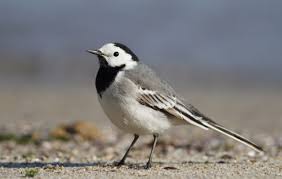 Raz na sośnie siadła pliszkaRaz na sośnie siadła pliszka-                           No i co wynika z tego?Drgnęła gałąź- spadła szyszka.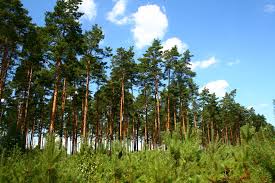 No i co w tym ciekawego?Szyszka była już dojrzała-No i co wynika z tego?Więc nasiona wyleciały. No i co w tym ciekawego?Z nasion drzewa tam wyrosły-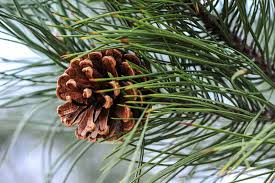 No i co wynika z tego?Cóż po latach ścięto sosny.No i co w tym ciekawego?Z drewna papier wnet zrobiono-No i co wynika z tego? Dziś jest książki twojej stroną-Dziękuj pliszce (drzewom), mój kolego! 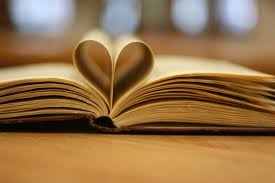 Jak powstaje papier ekologiczny?. Drogie Jeżyki, zamieszczam film ukazujący, w jaki sposób powstaje papier, który używany jest np. w waszych ulubionych książeczkach: https://www.youtube.com/watch?v=vbN4zx1SEek  . Niestety,film jest w języku angielskim, dlatego potrzebna będzie pomoc rodziców. Zatrzymujcie Państwo film i czytajcie tekst mówiony przez dziewczynkę. Możecie również wytłumaczyć Państwo proces powstania papieru przy pomocy poniższej planszy.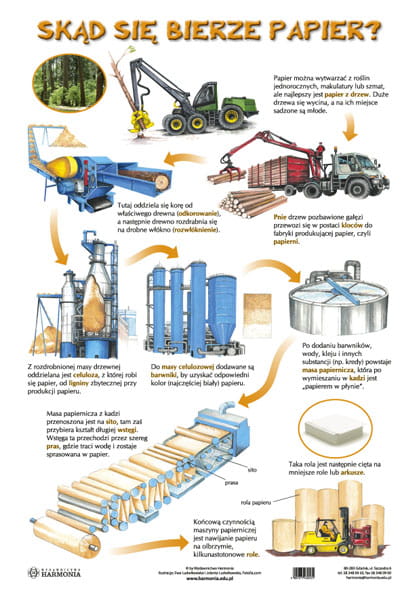 A teraz zachęcam do wykonania własnego papieru. Opiszę przeprowadzenie eksperymentu w punktach:Potrzebne materiały: różnego rodzaju papier, sito, gąbka, dwa kawałki tektury, wałek, wiaderko, woda.Papier rwiemy na drobne kawałki.Wkładamy kawałki papieru do wiaderka.Papier zalewamy wodą i czekamy, aż namięknie.Namoczony papier rozdrabniamy przy pomocy miksera, do uzyskania gęstej papki.Papkę wylewamy na sito tak, aby siatka została pokryta cienką warstwą.Warstwę papki przyciskamy tekturą i odwracamy na druga stronę. Możemy wspomóc się gąbką. Dociskamy gąbkę przez sito, dociskając włókna papieru do tektury.Papierową masę dociskamy drugim kawałkiem tektury i przy pomocy wałka wyciskamy z niej wodę.Tak powstały papier pozostawiamy do wyschnięcia na rozłożonych kawałkach gazety.I gotowe Kochane Jeżyki życzymy Wam miłego dnia